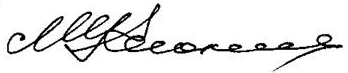 ПЛАН  УЧЕБНО-МЕТОДИЧЕСКОЙ РАБОТЫ филиала «Молодечненский государственный политехнический колледж»УО «Республиканский институт профессионального образования»на 2021/2022 учебный годАнализ учебно-методической работы филиала «Молодечненский государственный политехнический колледж»УО РИПО  за 2020/2021 учебный год   В 2020/2021 учебном году научно-методическое обеспечение образовательного процесса осуществлялась в соответствии с нормами Кодекса Республики Беларусь об образовании,  нормативными правовыми актами Министерства образования Республики Беларусь, локальными нормативными документами учреждения образования.Методическая работа в колледже осуществлялась в соответствии с единой методической темой «Создание условий способствующих повышению  профессиональной компетентности  педагогических  работников, росту  их педагогического  мастерства, развитию  творческого  потенциала,  направленного  на подготовку социально адаптированных, конкурентно способных специалистов на основе использования инновационных педагогических технологий, усиления роли практического обучения и совершенствования научно-методического обеспечения образовательного процесса».Методическую работу в колледже координировал  методический совет,  тематика заседаний которого определялась   в соответствии с планом работы.В рамках реализации единой методической цели проводилась целенаправленная работа по созданию и совершенствованию учебно-методических комплексов по учебным дисциплинам общеобразовательного и профессионального компонента. Это прослеживалось в содержательном наполнении УМК, разработанных преподавателями колледжа. Результаты данной работы были представлены на выставке «Педагогическая копилка», которая проводится в рамках аккредитации колледжа. В этом учебном году нашему коллективу необходимо продолжить работу по созданию УМК по учебным дисциплинам и особое внимание необходимо уделить УМК практик.Педагоги колледжа также принимали участие в разработке типовых учебных планов по специальностям 2-36 01 31 «Металлорежущие станки и инструменты», 2-49 01 61 «Хранение и переработка зерна», разрабатывали типовые учебные программы: Алисейко А.Б.- «Оборудование хранилищ», «Аспирация и пневмотранспорт» для специальности 2-49 01 61 «Хранение и переработка зерна»; Сончик А.К. – «Гидропневмоавтоматика» и Орлович Е.Я. – «Промышленная электроника» для специальности 2-36 01 56 «Мехатроника» (производство пищевых продуктов). В 2021-2022 уч. году  данная работа будет продолжена по специальностям 2-49 01 61 «Хранение и переработка зерна», 2-36 01 56 «Мехатроника» (производство пищевых продуктов), 2-48 02 31 «Производство биотехнологической продукции».В течение прошлого учебного года преподаватели колледжа активно работали по разработке учебных программ на 2021/2022 учебный год по специальностям 2-49 01 61 «Хранение и переработка зерна», 2-48 02 31 «Производство биотехнологической продукции», 2-70 02 01 «Промышленное и гражданское строительство».Достойно свой педагогический опыт представили преподаватели Сенько Ольга Сергеевна, Монид Татьяна Михайловна, Шурпик Ирина Антоновна, Пастернак Ирина  Владимировна Буда Екатерина Сергеевна, Голговская  Елена Петровна  в рамках XIX республиканской выставки научно-методической литературы, педагогического опыта и творчества учащейся молодежи.  По результатам данной выставки коллектив нашего учебного заведения был отмечен Дипломом I степени Министерства образования Республики Беларусь.Педагог – это творец, который находится в постоянном поиске, постоянно обучается. Для развития профессионального мастерства педагогические работники колледжа обучались в течение учебного года на курсах повышения квалификации в РИПО, БГУФК, обучались на платформе SKLAD  по теме «Организация образовательного процесса с использованием ИКТ», участвовали в обучающих семинарах online, стажировались в организациях, занимались самообразованием. Для этого в каждой цикловой комиссии была определена тема по самообучению, над которой работали в течении учебного года. В прошлом учебном году каждая цикловая комиссия изучала одну из педагогических технологий, проводились педагогические чтения по данному направлению. Результатом работы было проведение учебного занятия с использованием педагогической технологии. Опыт работы педагогического коллектива по данному направлению будет обобщен в методической разработке.Ведущим механизмом определения уровня профессиональной компетентности педагогических работников является  аттестация на присвоение квалификационной категории, которая осуществляется  на основании нормативных правовых документов Министерства образования Республики Беларусь,  а в частности – Инструкции о порядке проведения аттестации  педагогических  работников системы образования.  (с дополнениями  и изменениями)В нашем колледже осуществляется комплексный подход   по подготовке к аттестации,   который реализуется через предъявление единых  требований к процедуре и оказание информационно-методической помощи педагогам, которые аттестуются. В этом  учебном  году десять педагогических работников повысили свою квалификационную категорию: Купцова Н.В., преподаватель учебной дисциплины «Химия» (высшая); Губич О.А., преподаватель учебной дисциплины «Биология», Сенько О.С., преподаватель учебных дисциплин         « Русский язык»,  « Русская  литература», Полоз Т.П., преподаватель учебной дисциплины «Иностранный язык», Пастернак И.В., Вайгант О.А., преподаватели учебных дисциплин «Белорусский язык»,  «Белорусская литература»,  Латушко А.И., преподаватель учебной дисциплины «Обществоведение», Мештер О.В., преподаватель учебных дисциплин профессионального компонента,  Серединская Т.А., воспитатель общежития – первая; Невярович М.Г.,преподаватель учебной дисциплины «Иностранный язык» - вторая  квалификационная категория. В течение учебного года проводилась работа по обобщению и трансляции педагогического опыта работников колледжа. Так в ноябре 2020 года преподавателями иностранных языков было организовано в формате online заседание областного учебно-методического объединения «Изучение профессиональной лексики как фактор формирования профессиональных компетенций в «неязыковом» колледже». В заседании приняли участие 15 учреждений среднего специального образования г. Минской области. В  рамках проведения заседания опытом своей работы  поделились преподаватели  Кублицкая Наталья Александровна - «Авторское учебное пособие как средство формирования иноязычной профессионально ориентированной компетенции»; Невярович Мария Геннадьевна - «Видеоматериал: особенности и способы его использования в образовательном процессе»; Наумчик Елена Викторовна- «Использование технической документации на учебных занятиях по учебной дисциплине «Иностранный язык (профессиональная лексика)»; Полоз Татьяна Петровна - «Методические приёмы использования электронных сервисов для изучения профессиональной лексики»; Дробышева Елена Антоновна - «Чемпионат WORLDSKILLS как фактор повышения мотивации учащихся при изучении иностранного языка в профессиональных целях»  Также педагогические работники принимали участие в областных учебно-методических  объединениях  преподавателей русского и белорусского языков, преподавателей математики, преподавателей правовых дисциплин и основ права, преподавателей  информационных технологий, преподавателей технической механики, преподавателей химии, биологии, преподавателей физической культуры и здоровья.В рамках международной акции   «Самый большой урок в мире» педагогами колледжа проведено ряд мероприятий. Организатором данного мероприятия с 2015 года является  ЮНИСЕФ. В 2018 году в республике  принята Концепция Национальной стратегии устойчивого развития Республики Беларусь на период до 2035 года, в которой представлена белорусская модель развития и ее сопряженность с глобальными целями устойчивого развития. По результатам данных мероприятий будет создан сборник разработанных материалов.Учебное заведение участвует в эксперименте «Апробация методики отбора и структурирования содержания образовательных программ на основе модернизации Национальной системы квалификаций». В прошлом учебном году велась работа по разработке УМК учебных дисциплин, инструкционно-технологических карт практик, разрабатывались экзаменационных материалов для сдачи квалификационных экзаменов по профессии рабочего и материалы к итоговой аттестации. За время проведения эксперимента проделана большая работа, и также разработан проект типового учебного плана по специальности «Технология хлебопекарного, макаронного, кондитерского производств и пищеконцентратов». Педагогические работники колледжа принимали также участие в обновлении содержания типового учебного плана по специальности 2-36 01 31 «Металлорежущие станки и инструменты», по специальности 2-39 02 31 «Техническая эксплуатация радиоэлектронных средств»В республике строится предприятие по глубокой переработке зерна – это Белорусская национальная биотехнологическая корпорация. В действие уже введено зернохранилище, комбикормовые заводы и вводится в эксплуатацию завод по производству аминокислот, который состоит из трех цехов. Для данного предприятия в колледже осуществляется подготовка специалистов по специальности 2-48 02 31 «Производство биотехнологической продукции». В течении всего учебного года велась работа по разработке учебных программ по учебным дисциплинам профессионального  компонента и их рецензированию. В этом учебном году эта работа будет продолжаться.С сентября 2018 г. в филиале организована профессиональная подготовка учащихся Х-ХI классов учреждений общего среднего образования Молодечненского района, реализуемая в рамках учебного предмета «Трудовое обучение». В мае 2021 года состоялся второй выпуск учащихся 11 классов. К сдаче квалификационного экзамена было допущено 51 человек, которые обучались по рабочим профессиям «Автоклавщик 3-го разряда», «Кондитер 3-го разряда», «Электромонтер по эксплуатации электросчетчиков 3-го разряда», «Оператор ЭВМ». Все учащиеся успешно справились с пробной квалификационной работой и экзаменом по теоретической части обучения.В 21021/2022 обучение учащихся общеобразовательных средних школ в рамках учебного предмета «Трудовое обучение» будет продолжено.С сентября 2020 года в РЦ организовано обучение по сетевому принципу со следующими учреждениями образования: индустриально-педагогический  колледж УО «Витебский государственный технологический университет», Минский государственный областной колледж, УО «Пинский государственный аграрный технологический колледж», Минский государственный механико-технологический профессионально-технический колледж, УО «Барановичский технологический колледж» БЕЛКООПСОЮЗА, УО «Могилевский государственный технологический колледж».  Для организации обучения учащихся по сетевому принципу в июле-августе были разработаны учебные программы, которые прошли согласование и утверждение. По результатам обучения наше учебное заведение получила благодарственные письма от направляющей стороны. Из всего выше сказанного можно сделать вывод, что вся запланированная в колледже учебно-методическая работа 2020-2021 учебный год выполнена.Единая методическая тема на 2021/2022  учебный год:«Совершенствование педагогического мастерства участников образовательного процесса и внедрение в практику передового педагогического опыта, современных педагогических технологий, способствующих подготовке конкурентоспособных, социально-адаптированных специалистов»Задачи:Осуществление педагогического аудита, изучение и анализ профессиональной деятельности каждого педагогического работника и коллектива в целом, их интересов и запросов;Создание условий для повышения профессиональной компетентности педагогов через курсы повышения квалификации, стажировки, курсы переподготовки, участие в профессиональных конкурсах, проектно-исследовательскую деятельность, обучающие семинары, вебинары и т.д.; Организация работы по созданию и обновлению учебно-методических комплексов по учебным дисциплинам;Изучение и внедрение в образовательный процесс современных педагогических технологий;Мониторинг рынка труда с целью изучения трудовых функций, требований к знаниям и умениям специалистов со средним специальным образованием с целью внесения изменений в учебно-планирующую документацию;Организация экспериментальной деятельности по проекту «Апробация методики отбора и структурирования содержания образовательных программ на основе модернизации Национальной системы квалификаций»;Создание условий для развития исследовательской деятельности участников образовательного процесса, вовлечение педагогических работников и учащихся в исследовательскую и творческую деятельность;Создание организационно-методических условий для успешной адаптации молодых специалистов в условиях образовательного пространства колледжа, совершенствования их профессиональных компетенций.Изучение, транслирование и использование педагогического опыта преподавателей и мастеров производственного обучения по совершенствованию образовательного процесса.Зам. директора по учебно-методической работе                                                                   А.И. КорольОсновные направления деятельностиМероприятияОтветственные исполнители Сроки Организационно-управленческая деятельностьИнструктивно-методическое совещание «Особенности организации учебно-методической работы в 2021-2022 учебном году»Зам. директора по УМР30.08.2021Организационно-управленческая деятельностьИнструктивно-методическое совещание «Нормативное и научно-методическое обеспечение деятельности учреждений ССО в 2021-2022 учебном году»Зам. директора по УМР31.08.2021Организационно-управленческая деятельностьСогласование планов работы цикловых комиссий на 2020-2021 учебный годЗам. директора по УМРДо  05.09.2021Организационно-управленческая деятельностьОрганизация мониторинга педагогического аудита, изучение и анализ профессиональной деятельности каждого педагогического работника и коллектива в целом, их интересов и запросовЗам. директора по УМР, методистыСентябрь 2021Организационно-управленческая деятельностьПроведение методических советов	Зам. директора по УМРПо плануОрганизационно-управленческая деятельностьОказание методической помощи председателям цикловых комиссий по вопросам текущей работыЗам. директора по УМР, методистыВ течение годаОрганизационно-управленческая деятельностьОрганизация и проведение консультаций для преподавателей по актуальным вопросам методического обеспечения образовательного процессаМетодист, председатели МКВ течение годаОрганизационно-управленческая деятельностьОрганизация работы с начинающими преподавателями. Заседания «Школы начинающего преподавателя»Методист  По плануОрганизационно-управленческая деятельностьИнформирование педагогического коллектива о новых направлениях в развитии образования, о содержании образовательных программ,  о нормативно-правовых актах в сфере образованияЗам. директора по УМР, методистыПо мере необходимостиОрганизационно-управленческая деятельностьОрганизация НПК учащихся «Земля – наш общий дом»Методисты, председатели МКМарт 2022Организационно-управленческая деятельностьПодготовка педагогического совета «Развитие творческих способностей учащихся, через внедрение в образовательный процесс современных педагогических технологий, приемов и методов обучения»Зам. директора по УМРАпрель 2022Организационно-управленческая деятельностьОрганизация работы по обновлению информации по направлениям учебно-методической работы на сайте колледжаМетодист В течение годаОрганизация экспериментальной деятельности по теме «Апробация методики отбора и структурирования содержания образовательных программ на основе модернизации Национальной системы квалификаций (2018-2022)»Зам. директора по УМР, методистВ течение годаОрганизация работ по мониторингу рынка труда с целью изучения трудовых функций, требований к знаниям и умениям специалистов со средним специальным образованиемЗам. директора по УМР, председатели МКСентябрь-декабрь 2021Организация работы по обновлению содержания учебных планов и образовательных стандартов по специальностям.Зам. директора по УМР, председатели МКВ течение годаОрганизация профессиональной и допрофессиональной  подготовки школьниковМетодист В течение годаОрганизация работы по разработке научно-методического обеспечения для использования в учебном процессеМетодист, председатели МК В течение годаОрганизация семинара «Роль современных педагогических технологий в развитии творческих способностей учащихся»Методисты, председатели МКФевраль  2022Организация мероприятий в рамках международной акции «Самый большой урок в мире»Зам. директора по УМР, председатели ЦКСентябрь-октябрь 2021Информационно-аналитическая деятельностьИнформационное сопровождение работы преподавателей по изучению  нормативной правовой базы по уровню среднего специального образования, методических и инструктивных материалов   Министерства образования Республики Беларусь,  регламентирующих образовательный процесс в 2021/2022 учебном годуЗам. директора по УМР, методистыВ течение учебного годаИнформационно-аналитическая деятельностьИнформационное обеспечение работы сайта филиала МГПК  УО РИПО  по направлению  методической работыМетодист В  течениегодаИнформационно-аналитическая деятельностьПроведение педагогического аудита, изучение и анализ профессиональной деятельности каждого педагогического работника и коллектива в целом, их интересов и запросовЗам. директора по УМР, председатели МКСентябрь-октябрь 2021Информационно-аналитическая деятельностьВыявление, обобщение и транслирование положительного педагогического опытаМетодист, председатели МКВ  течениегодаРазработка плана заседаний методического советаЗам. директора по УМР, методистДо 01.09.2021Подбор литературы и других  материалов для проведения запланированных мероприятий Библиотекарь, методистВ течение годаПроведение семинара «Роль современных педагогических технологий в развитии творческих способностей учащихся»Методист, председатели МКФевраль 2022Анализ работы цикловых комиссий Председатели МКЯнварь, июнь 2022Отчет творческой группы УО в рамках экспериментальной деятельности на республиканском уровне Зам. директора по УМР, методистАпрель 2022Информирование педагогического коллектива о проводимых на разных уровнях конференциях, конкурсахметодистВ  течение годаПроектировочная деятельностьРазработка и корректировка плана учебно-методической работы на 2021-2022 учебный годЗам. директора по УМРДо 01.09.2021Проектировочная деятельностьСоставление и корректировка плана работы методического советаЗам. директора по УМР, методистДо 01.09.2021Проектировочная деятельностьРазработка календарного плана экспериментальной деятельности по теме «Апробация методики отбора и структурирования содержания образовательных программ на основе модернизации Национальной системы квалификаций (2018-2022)» на 2021-2022 уч. годЗам. директора по УМРДо 05.09.2021Разработка проектов типовых учебных программЗам. директора по УМР, председатели МКПо графикуРазработка проектов типовых учебных планов по специальности 2-49 01 01 «Технология хранения и переработки пищевого растительного сырья», Х-ХХ ХХ ХХ «Технология хлебопекарного, макаронного, кондитерского производств и пищеконцентратов»Зам. директора по УМР, методистДо 01.12.2021Подготовка и проведение областных методических объединений на базе колледжа и мероприятийУчебно-методическое объединение преподавателей социально- политических учебных дисциплин по теме «Использование  современных технологий в процессе преподавания социально-политических учебных дисциплин»Зам. директора по УМР, методисты, председатель МК30.03.2022Интелектуально-развлекательная игра «УМникум»Методист 18.11.2021Интеллектуально-развлекательная  викторина «Мозговой штурм»Методистмарт 2022Разработка методических рекомендаций по выполнению ДКР для учащихся заочной формы обученияЗав. отделением, председатели МКПо плану работы цикловых комиссийРазработка учебных программ по специальности 2-48 02 31 «Производство биотехнологической продукции», 2-36 01 31 « Металлорежущие станки и инструменты», 2-70 02 01 «Промышленное и гражданское строительство», 2-36 09 01 «Машины и аппараты пищевых производств»Зам. директора по УМР, председатели МКДо 01.05.2022Актуализация содержания учебного плана по специальности  2-49 01 31 «Технология пищевых производств» и образовательного стандартаЗам. директора по УМР, зав. отделениемДо 01.02.2022Разработка мероприятий в рамках профориентационной работыЗам. директора по УМР, председатели МК, методистДо 01.01.2022Разработка материалов и проведение онлайн-олимпиады  по иностранным языкам»Методист, председатель МКМай 2022Разработка материалов и проведение конкурс «Эрудит-2022» по учебной дисциплине «Математика» среди учащихся 1-го курса «Эрудит-2022»Методист, председатель МКИюнь 2022Исследовательская деятельностьОрганизация совместной исследовательской деятельности учащихся и педагогических работников в рамках подготовки к республиканским и областным НПК учащихсяПредседатели МКПо плану работы методических комиссийИсследовательская деятельность4.2. Организация проектной деятельности в рамках сетевого обученияЗав. РЦПостоянно Исследовательская деятельность4.3. Организация проектной деятельности в рамках дополнительного образования взрослых.Зав. РЦПостоянно Исследовательская деятельность4.4. Организация и проведение исследовательской деятельности по эффективности использования различных педагогических технологийЗам. директора по УМР, председатели МКВ течение учебного годаПедагогическая деятельностьРабота школы молодого специалистаМетодист По отдельному плануПедагогическая деятельностьИндивидуальное консультирование педагогических работников по вопросам планирования и организации образовательного процесса, разработке УПД, УМКЗам. директора по УМР, методистыПостоянно Педагогическая деятельностьОказание методической поддержки педагогическим работникам при подготовке и проведению открытых учебных занятийЗам. директора по УМР, методистПостоянно Педагогическая деятельностьКонсультирование педагогических работников по вопросам подготовки и участия в областных методических объединенияхМетодист По отдельному плануПедагогическая деятельностьОказание методической поддержки педагогическим работникам в проведении творческих отчетов в рамках аттестацииМетодист По отдельному плануПедагогическая деятельностьОказание методической поддержки кураторам учебных групп в проведении внеаудиторных мероприятийМетодистПостоянно Трансляция деятельностиОрганизация и проведение открытых учебных занятий и мероприятийМетодист, председатели МКПостоянно Трансляция деятельностиУчастие в НПК, конкурсах педагогического мастерства, областных методических объединенияхЗам. директора по УМР, методистПо отдельному плануТрансляция деятельностиОсвещение педагогического опыта в СМИМетодист, преподавателиВ течение учебного годаТрансляция деятельностиОрганизация и проведение выставки «Педагогическая копилка-2022»Методист, председатели МКИюнь 2022